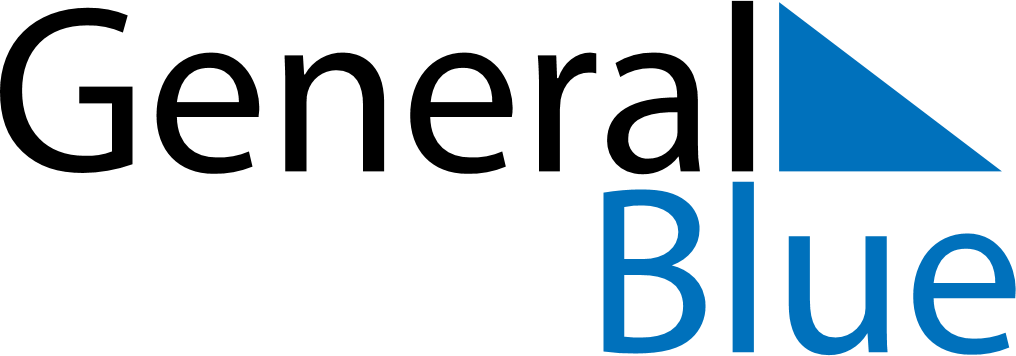 April 1725April 1725April 1725April 1725April 1725SundayMondayTuesdayWednesdayThursdayFridaySaturday123456789101112131415161718192021222324252627282930